	Адреса: Љубомира Стојановића 38а, локал бр. 1, 11108 Београд, Србија, 	Поштански адресни код (ПАК): 136912,Телефон:+381 (0)112681-732	Рачун бр: 145-18109-65 Еxpobank,ПИБ: 101287724,Мат.бр: 07057717Web site:http://www.atletskisavezbeograda.comE-mail:atletskisavezbeograda@gmail.comОКВИРНАСАТНИЦАТАКМИЧЕЊАТРОФЕЈ БЕОГРАДАРАСПИС ТАКМИЧЕЊАТРОФЕЈ БЕОГРАДАРАСПИС ТАКМИЧЕЊАОрганизатор:Атлетски савез БеоградаЉубомира Стојановића 38а, локал бр.1, 11108 БеоградПокровитељ:Секретаријат за спорт и омладину града БеоградаТермин:15. мај 2024. године /среда/ 16:00 часова		Место:Атлетски стадион поред атлетске дворане, ул. Булевар Ослобођењабр. 54, БеоградПраво наступа:Млађи јуниори/ке, 2008/2007Старији пионири/ке, 2010/2009Сви такмичари/ке морају да имају уредну такмичарску легитимацију и оверен лекарски преглед. Учесници:      Регистровани атлетичари-ке атлетских клубова из Републике Србије, као и атлетичари-ке из суседних држава.Дисциплине:Девојчице: 100м, 100м препоне, 400м, 300м препоне, 800м, 3000м, вис, копље, кугла, даљ.Дечаци: 100м, 110м препоне, 400м, 300м препоне (меморијална трка МиркоПетревски), 800м, 3000м, даљ, кугла, копље, вис.За све техничке дисциплине број покушаја је 4 (четири).За такмичење у целини важе пропозиције САС и АСБ.Рок за пријаву:  Рок за пријаву је петак,10. мај 2024. године преко система „OPEN TRACK“. Клубови из иностранства шаљу пријаве преко Атлетских федерација у предвиђеном обрасцу на мејл atletskisavezbeograda@gmail.comНаграде:Три првопласирана такмичара-ке у свакој дисциплини добијају медаље и дипломе АСБ. Најуспешнија такмичарка и најуспешнији такмичар по таблицама добиће пехар. Победник меморијалне трке, 300м препоне, добиће специјални пехар.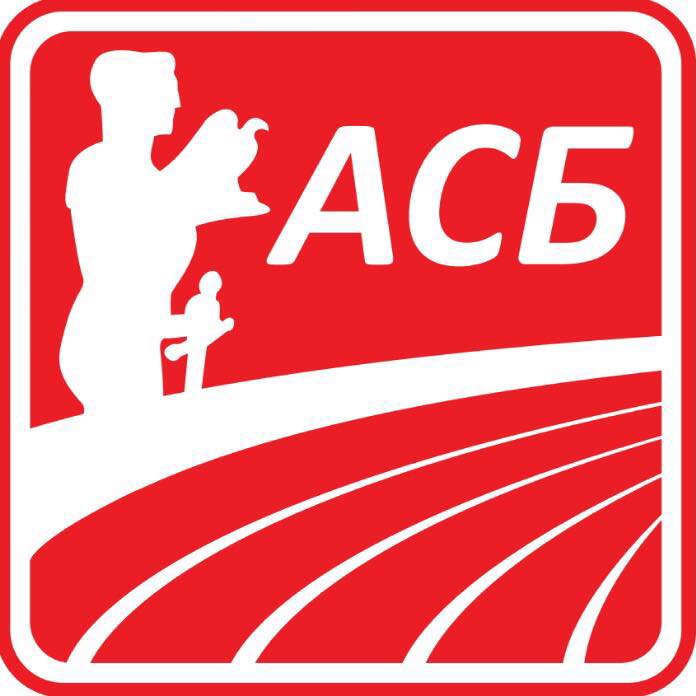 16:00100 м препоне /Ж/Даљ /М/Вис /Ж/Копље /Ж/16:15110 м препоне /М/Кугла /М/16:30100 м /Ж/16:45100 м /М/17:00400 м /Ж/Копље /М/17:15400 м /М/Кугла /Ж/17:25800 м /Ж/Вис /М/Даљ /Ж/17:35800 м /М/17:453000 м /Ж/18:003000 м /М/18:15300 м препоне /Ж/18:25300 мпрепоне /М/         Меморијал  ,,МиркоПетревски“300 мпрепоне /М/         Меморијал  ,,МиркоПетревски“300 мпрепоне /М/         Меморијал  ,,МиркоПетревски“300 мпрепоне /М/         Меморијал  ,,МиркоПетревски“18:45ПРОГЛАШЕЊЕ НАЈУСПЕШНИЈИХ (Ж и М)ПРОГЛАШЕЊЕ НАЈУСПЕШНИЈИХ (Ж и М)ПРОГЛАШЕЊЕ НАЈУСПЕШНИЈИХ (Ж и М)ПРОГЛАШЕЊЕ НАЈУСПЕШНИЈИХ (Ж и М)Такмичење се одржава на несертификованом стадиону и у складу са тим резултати постигнути на такмичењу признају се искључиво као квоте за Државно првенство.За све додатне информације можете се обратити канцеларији АСБ на телефон генералном секретару, Александри Глигић 060/388 6100; техничком секретару, Предрагу Стојановићу 060/388 6101; комесару за такмичења, Горану Милосављевићу 060/388 6102 или на e-mail: atletskisavezbeograda@gmail.com